Unit 1 Remediation:  Classification and Characteristics of Life List the Characteristics of Life.Complete the Chart:What Kingdom of Life is described below?  Use the word list:EUBACTERIA, FUNGI, PLANTAE, ANIMALIA, PROTISTA, ARCHAEBACTERIA ________________  Multicellular, cell wall, and no chloroplast________________  Multicellular, and heterotrophic________________  Multicellular, cell wall, chloroplasts and autotrophic________________  True bacteria, most common form of bacteria, prokaryotic, cause diseases________________  Strange bacteria, live in wild or extreme environments________________  Mostly unicellular, have a nucleus, live in moist environments, autotrophic  & heterotrophicUse Table 1 to help answer the following questions# 8-11What is the largest taxon that ALL of the organisms have in common?  What domain do all of these organisms belong to? What is the smallest taxon that ALL of the organisms have in common?Explain why the Dog and the Wolf are the most similar. What is the scientific name of a Red Fox?  Look at the cladogram and animal characteristic data below to answer the following questions.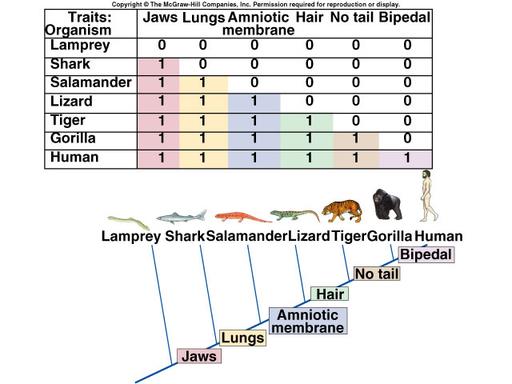 What group of animals has the most characteristics according to the data table?  Where is that organism located on the cladogram? What two organisms are the most similar according to the data and cladogram?  Explain your answer.  Name all of the organisms according to the cladogram who use lungs to breathe.   Use the dichotomous key to identify BIRD W:________________  BIRD X:______________________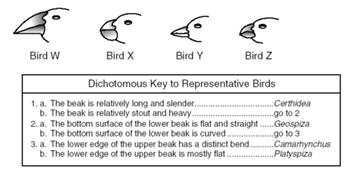 Living or Non-LivingBiotic or AbioticIf non-living, list the characteristic(s) of life that is NOT met.FireSeedTreeMoldTable 1:  Classification of common animals Table 1:  Classification of common animals Table 1:  Classification of common animals Table 1:  Classification of common animals Table 1:  Classification of common animals Common nameHouse catRed foxDogWolfWolfKingdomAnimaliaAnimaliaAnimaliaAnimaliaAnimaliaPhylum ChordataChordataChordataChordataChordataClassMammaliaMammaliaMammaliaMammaliaMammaliaOrderCarnivoraCarnivoraCarnivoraCarnivoraCarnivoraFamilyFelidaeCanidaeCanidaeCanidaeCanidaeGenusFelisVulpesCanisCanisCanisSpeciesdomesticus fulva familiaris lupus lupus 